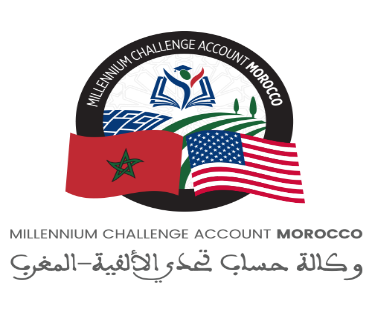 Compte rendu des travaux de la 13ème session du Conseil d’Orientation Stratégique, tenue le 12 décembre 2022Sur délégation de M. le Chef du Gouvernement, Madame Nadia Fettah Alaoui, Ministre de l’Economie et des Finances, a présidé la 13ème session du Conseil d’orientation stratégique (COS) de l’Agence MCA-Morocco, le lundi 12 décembre 2022 à 9 heures. L’ordre du jour de cette session a été arrêté comme suit :Approbation du procès-verbal de la 12ème session du COS de l’Agence MCA-Morocco, tenue le 23 décembre 2021 ;Examen de l’état d’avancement de la mise en œuvre du programme du Compact ;Présentation du Rapport du Comité d’audit et des risques ;Présentation du rapport du Commissaire du Gouvernement ;Discussion ;Adoption des projets de résolutions.A l’ouverture des travaux de cette session, Madame la Présidente a annoncé que la réunion du COS est l’occasion de faire le point sur l’avancement global du programme du Compact II, à près de 3 mois de l’expiration des 5 ans et 9 mois accordés à l’exécution de ce programme aussi ambitieux que varié.Elle a souligné que le Compact II revêt un intérêt particulier pour notre pays pour diverses raisons. D’abord sur le plan symbolique, parce qu’il consacre l’importance des relations amicales, historiques et fructueuses qu’entretiennent les deux pays.  Ensuite, eu égard à la pertinence des projets du Compact qui sont au cœur des stratégies nationales de secteurs-clés, à savoir l’éducation et la formation pour l’employabilité et l’amélioration de la productivité du foncier industriel et rural. Ces deux axes sont de véritables leviers de la dynamisation de la croissance économique, comme souligné à maintes reprises par les Hautes Orientations de Sa Majesté le Roi Mohammed VI, que Dieu l’assiste.Et enfin parce que les projets du Compact ont la particularité de porter sur le développement et la mise en œuvre de modèles novateurs dans les différents secteurs ciblés, avec l’ambition qu’ils soient réplicables. Au niveau de la mise en œuvre, Mme la Présidente a précisé que l’Agence a engagé 92,5% du Budget du Compact et déboursé un peu plus de 78% des fonds, à date d’aujourd’hui et que, en termes de réalisations sur le terrain, une partie des projets est terminée et la plupart des autres projets est au stade de finalisation.Elle a souligné aussi que bien que les résultats enregistrés à présent sont encourageants, les quelques mois restants du Compact sont décisifs pour réussir l’achèvement des projets non encore terminés, d’où la nécessité du maintien de la mobilisation de toutes les parties prenantes concernées.Madame la présidente a remercié les équipes de MCA-Morocco, de MCC et des parties prenantes de leur efforts et pour les résultats obtenus et a appelé toutes ces parties à maintenir, voire accélérer davantage, la mobilisation actuelle, pour être au rendez-vous et relever le défi d’achever les projets dans les temps impartis. Ensuit, Mme la Présidente soumis le PV de la 12ème session et le projet de l’ordre du jour à l’approbation des membres du COS.Ensuite, Mme la Ministre a donné la parole à Mme Carrie Monahan, Directrice Résidente de Millennium Challenge Corporation (MCC) au Maroc.  Dans son allocution, Mme Carrie Monahan, s’est félicitée du travail remarquable accompli par les équipes de l’Agence MCA-Morocco et de MCC et les parties prenantes et de leur engagement, en ajoutant qu’il était difficile d’imaginer qu’à près de 3 mois de la fin du Compact on aurait obtenu les résultats réalisés à date d’aujourd’hui.Mme Monahan a ajouté que bien qu’elle est confiante que les objectifs du Compact seront réalisés, il reste encore beaucoup à faire pour terminer le travail. A ce titre, Mme la Directrice résidente s’est arrêtée sur certaines composantes ou projets du Compact nécessitant une attention particulière.La Directrice Générale de l’Agence MCA-Morocco, Mme Malika Laasri, a présenté, par la suite, aux membres du Conseil, un exposé détaillé sur l’état d’avancement de l’exécution du "Compact II" et les perspectives de la mise en œuvre des activités restantes. Ella aussi présenté les réalisations financières de l'Agence et les projections à la fin du Compact, qui se présente comme suit :A la fin de son intervention, madame Laasri a mis l’accent sur certaines actions qui méritent un suivi particulier et un appui des membres du COS concernés.Ensuite, Mme la Présidente de la session a donné la parole à M. Mohammed Fikrat, Président du Comité d’audit et de risques, qui a présenté le rapport du Comité sur les résultats de l’audit des fonds du Compact pour la période allant du 1er octobre 2020 au 31 mars 2021.M. Fikrat a notamment souligné que le rapport d’audit ne soulève aucune remarque à impact financier ou de non-conformité aux procédures ou mettant en cause l’intégrité ou la moralité des gestionnaires. M. Fikrat a aussi présenté les recommandations du Comité d’audit et des risques.Ensuite, Mme la Présidente de la session a donné la parole à Mme Laila Boufous, Commissaire du Gouvernement auprès de MCA-Morocco pour présenter son rapport. Après les présentations, le président du COS a ouvert le débat. Au terme de cette session et après délibération, le Conseil a approuvé les résolutions suivantes :Résolution n° 1 :Le Conseil approuve le procès-verbal de la 12ème session du Conseil d’orientation stratégique (COS) de l’Agence MCA-Morocco, tenue le 23 décembre 2021.Résolution n° 2 :Le Conseil approuve le rapport sur les résultats de l’audit du programme du Compact portant sur la période du 1er octobre 2020 au 31 mars 2021, ainsi que le Plan d’action correctif y afférent.Résolution n° 3 :Le Conseil approuve le rapport d’activité de l’année 5 du Compact.Résolution n° 4 :Le Conseil approuve le Programme de passation de marchés de l’Agence mis à jour.Résolution n° 5 :Le Conseil approuve les avenants aux contrats suivants :Avenant n° 8 au contrat ES-49-Lo1 ;Avenant 1 au contrat ME-08R Lot 1 ;Avenant n° 2 au Contrat n° EW-39-E-7.2.Résolution n° 6 :Le COS approuve la réallocation d’un montant de 2.05 millions USD au profit de l’activité « Education Secondaire ». Le COS approuve la réallocation d’un montant de 1.3 millions USD au profit de l’activité « Développement du Capital Humain ».Résolution n° 7 :Le COS délègue à la Directrice générale de l’Agence l’approbation des réallocations du budget entre les différents projets, activités et composantes, en fonction des besoins, après approbation de MCC.La réunion du Conseil a été levée vers 10h30.ProjetProjetBudgetEngagements(M$)%Déboursements (M$)%Education Formation pour l'employabilitéEducation secondaire114,3112,38 98%99,87 87%Education Formation pour l'employabilitéFormation professionnelle87,385,75 98%64,39 74%Education Formation pour l'employabilitéEmploi24,721,76 88%17,23 70%Productivité
 du foncierGouv. du Foncier9,96,62 67%3,83 39%Productivité
 du foncierFoncier Rural32,729,51 90%22,21 68%Productivité
 du foncierSites pilotes 74,671,22 95%64,95 87%Productivité
 du foncierFONZID 48,843,74 90%32,38 66%Productivité
 du foncierAssistance technique54,09 83%3,16 64%Suivi et EvaluationSuivi et Evaluation6,54,45 69%3,13 48%Administration du programmeAdministration du programme56,748,68 86%46,18 81%TotalTotal460,5428,2093%357,3378%Mars 2023Mars 2023Mars 2023Mars 2023Juillet 2023Juillet 2023Juillet 2023Juillet 2023ProjetProjetBudget (M$)Engage-ments% Débours-ements% Engage-ments% Débourse-ments% Education Formation pour l'employabilitéEducation secondaire114,3114,30 100,00%112,48 98,41%114,30 100,00%114,30 100,00%Education Formation pour l'employabilitéFormation professionnelle87,386,24 98,84%84,34 96,66%86,66 99,32%86,66 99,32%Education Formation pour l'employabilitéEmploi24,723,29 94,35%22,95 93,00%23,29 94,35%23,29 94,35%Productivité
 du foncierGouvernance du Foncier9,98,42 85,51%8,42 85,51%8,42 85,51%8,42 85,51%Productivité
 du foncierFoncier Rural32,730,88 94,37%29,80 91,08%30,88 94,37%30,88 94,37%Productivité
 du foncierSites pilotes 74,672,38 96,69%71,11 94,99%72,64 97,03%72,64 97,03%Productivité
 du foncierFONZID48,848,70 99,87%44,32 90,90%48,70 99,87%48,70 99,87%Productivité
 du foncierAT 54,18 84,40%4,18 84,40%4,18 84,40%4,18 84,40%Suivi et EvaluationSuivi et Evaluation6,55,10 78,76%4,39 67,80%5,30 81,86%5,30 81,86%Administration du programmeAdministration du programme56,752,74 93,07%51,93 91,64%55,25 97,49%55,25 97,49%TotalTotal460,5446,22 96,90%433,91 94,23%449,59 97,63%449,59 97,63%